集美大学自学考试本科毕业论文指导手册（修订）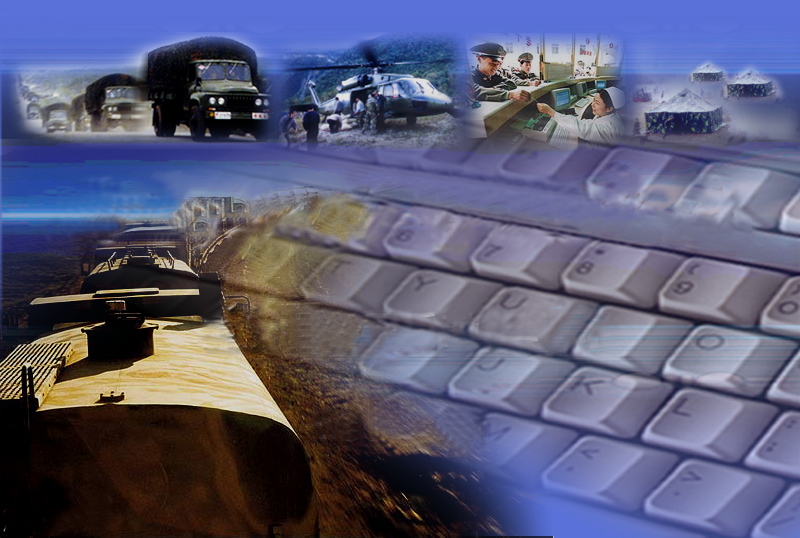 集美大学继续教育学院2017年3月毕业论文是本科学生毕业前最后一道综合性实践环节。完成毕业论文是本科生获得毕业资格和学士学位的必备条件。搞好毕业论文工作，对全面提高教学质量，保证学士学位水平和提高毕业生对未来工作的适应能力都具有重要意义。一、毕业论文的目的与要求毕业论文是高等学校本科教学计划的重要组成部分，是检验学生在校学习期间掌握基础和专业知识程度、以及将所学到的知识综合应用到生产实践，解决实际工作问题基本能力的重要手段，是本科毕业和评定学士学位的条件。毕业论文不及格者，将不予毕业。本科的毕业论文即学士学位论文，是本科生在限定时间内，围绕自己所学专业，在指导教师的指导下首次提交的具有总结学习成果性质以及初步科研能力训练和实用价值的独立作业。其目的在于总结、消化在校期间的学习成果，培养学生综合应用所学的知识分析与解决本专业相关问题的能力，训练学生正确选题、独立检索中外文资料和阅读外文资料的能力，使学生受到科学研究的初步训练。每位学生应完成不少于6000字的毕业论文，在确定的毕业论文答辩日期前十天需提交任务书、开题报告、读书笔记及毕业论文副本两份；毕业答辩结束后一周内，按答辩要求修改后提交如下材料：任务书、开题报告、读书笔记和带封面的毕业论文纸质正本及存有完整的毕业论文资料的光盘各一份。二、毕业论文的出题与选题1.教师所出的毕业论文题目一般应是或涉及本专业范围的问题，要体现提高实践应用能力的要求，同时要考虑学生实习的环境和条件。2.题目应符合专业教学要求，份量和难度要适当，使学生经过努力能在规定的时间内完成。3.学生在选题时应遵循以下三个原则：（1）价值原则：选题具有实际应用价值。（2）兴趣原则：对选题具有浓厚兴趣与探索研究的积极性。（3）能力原则：应具备完成该选题的条件和能力。三、毕业论文的组成及要求1.题目论文题目很重要，一个好的题目能概括毕业论文的中心内容，又能引人注目。因此，题目要贴切、恰当、鲜明、简朴，用词要简练。一般不宜超过20个汉字。2.中文摘要（包括关键词）摘要是论文的高度概括及缩影，是长篇论文不可缺少的组成部分，要以简要文字阐明所研究选题的目的、方法、内容及主要结果。一篇论文的摘要以200～300字左右为宜，一般要概括以下几方面的内容：●该项研究的缘由，解决什么问题及重要性；●主要做了那些工作（研究的内容、方法及过程）；●获得那些主要成果（含结论性意见）；●成果的实际意义；●中文关键词3～6个，用于表述论文的主题内容。3.目录    目录是论文的提纲，反映了论文的基本内容和结构安排，从目录可看出论文的梗概。因此，目录应列出通篇论文的各组成部分的大小标题，其标题应与正文的中的标题一致并标明所在页码。章、节、小节的标序规范要求见附录中的“目录示例”。4.引言引言是整篇论文的引导部分，要比摘要更复杂些，应切忌完全重复摘要内容，文字以700字左右为宜，引言一般应包括以下内容：●所做选题的价值，要解决什么问题；●论文研究主题范围内已有的研究/文献的评述（包括与自己论文有关的研究资料回顾，来源，性质及运用情况和存在的问题等）；●说明本论文要解决的问题，所采取的研究手段，方式和方法，明确研究工作的界限和规模，以及预期结果和意义。5.正文正文是作者对自己工作过程的详细表述。他包括以下内容：●理论分析部分详细说明本论文所使用的分析方法和计算方法等基本理论和方法的基本情况；指明所应用的分析方法和计算方法，那些是己有的，那些是自己改进的。●实践（包括调查、实践和实验）资料，手段和经过部分详细介绍实践的资料，方法及过程等基本内容。在论文中只写关键性、代表本研究工作特点的观察手段及操作方法；记述那些作者认为重要的，必不可少的，具有独特之处的细节，特别是对论文有重要作用的数据，应以提供读者在重复验证的具有必要而充分的信息为宜，能使用同行看过之后感到所提供的信息已足够完备和详尽的适度。●实践结果及其分析部分这部分是论文的关键部分，他既能体现论文的价值，又能反映作者的认识水平。要给出必要的实践数据，介绍数据的处理方法及误差分析，应对实验结果做出定量或定性的分析，并从中获取事物的规律性以及必要的结论和推论，说明这些结论和推论的必然性及适用范围。●讨论部分论述自己的观点，表明自己实践的看法，有那些成果及不足之处。联系实际，指出它的应用价值和在实际中推广的可能性。展望研究成果，提出对该课题进一步工作的看法。6.结论    结论是对研究结果的简要概述，即对全篇内容作简明扼要的叙述。它是在实践结果和讨论基础上，经过严密的逻辑推理做出最后判断而形成全文的总观点，集中反映作者的研究成果，表达作者对所研究课题的见解和主张，是全文精髓，也是文章的价值所在。结论中还应说明进行工作的情况和价值，指出存在的问题和改进的方向。7.致谢语对毕业论文指导教师，对毕业论文进行过程中给予直接帮助或提过有益建议的其他人员和有关部门都应在论文中用简短文字致谢，其谢词应肯切、实事求是。8.参考文献参阅大量文献是写作毕业论文过程中一项重要的工作，在论文中引用的文献是毕业论文中不可缺少的组成部分。为表明引用内容的来源和对他人知识成果的尊重，所引用的主要文献必须在论文中引用处体现出来，并按顺序编号。一般列出引用的参考文献应在10篇左右。9.附录在论文之后附上不便放在正文的重要数据、表格、公式、佐证等资料，供读者阅读论文时参考。四、毕业论文写作步骤（一）收集资料，阅读文献为保证毕业论文有较高质量，要求学生要多读书和多看文献资料，并认真做好读书笔记。提交毕业论文时，学生要提交1万字以上的读书笔记。毕业论文读书笔记是平时读书和学习文献资料的收获与体会，以及主要观点的归纳、主要数据的引用等方面的记录。因此，读书笔记必须用钢笔书写（书写要整齐、端正，不得潦草），不允许复印剪贴。读书笔记标注的参考文献与毕业论文中标注的参考文献要基本一致。（二）拟定写作提纲动笔写毕业论文时应先拟定一个写作提纲。提纲项目要齐全，能初步构成论文的轮廓，规划写作范围和思路。论文写作提纲要在指导教师的指导下进行，要征求指导教师的意见。（三）撰写初稿论文初稿的写作是毕业论文写作过程中最艰苦而又十分重要的环节。写作初稿要做到：思路清晰、论点明确、论据准确充实、论证合乎逻辑；要努力拓展和丰富论文内容，以便于后面的修改；要征求老师和同学们的意见，吸取养料。（四）修改定稿初稿写成后，只有经过反复修改，数易其稿，才能形成一篇好的论文。修改的范围是广泛的，在内容上包括修改观点、修改运用材料，在形式上包括修改结构、修改语言等。 五、指导教师职责与要求（一）下达毕业设计（论文）任务书确定选题和指导学生人数后，由指导教师编写《集美大学高等教育自学考试（本科）毕业设计（论文）任务书》，在学生进入毕业论文工作的一周内下达给所指导的学生。任务书包括：题目、写作日程安排、写作步骤、写作目的与要求、论文研究的内容、参考文献等。在任务书中应注意体现如何引导学生收集资料，如何对资料进行整理分析、消化运用，如何把握文章的结构、内容，以及在创新性方面提出要求。（二）指导学生做好资料的收集工作包括指导学生查阅中、外文献资料，督促学生写好读书笔记。（三）指导学生做好《毕业论文开题报告》工作指导教师给学生下达《毕业论文任务书》后，在学生进行调研、收集资料、做读书笔记的同时，应向学生布置进行毕业论文开题报告工作。《毕业论文开题报告》由学生填写，指导教师负责填写内容的指导。开题报告内容包括：选题目的和意义、主要研究内容，参考文献、进度安排、指导教师的意见及建议等。（四）指导学生拟定论文写作提纲提纲应能较为准确地反映出论文写作的范围、主题、思路，并对学生的论文写作提纲提出修改意见。（五）指导学生完成初稿写作、修改和定稿工作按指导手册规定，对学生的撰写提出具体要求，督促学生按时保质完成初稿写作，要多次提出指导和修改意见，审定定稿。（六）按时完成答辩准备工作在学生呈交定稿论文后，及时进行审阅、评审，并督促所指导的学生做好参加毕业论文答辩的准备工作。（七）按时报送毕业论文电子文档毕业论文定稿后，指导教师要会同学生将毕业论文电子文档报送教学管理办。同时，在电子文档名依次填写专业、准考证号及学生姓名。六、毕业论文的装订要求装订成册的排列次序：封面（参考P13）毕业论文任务书（参考P14～15）开题报告（参考P16）标题、摘要、关键词目录正文（包括前言或引言、正文、结论）致谢语参考文献附录毕业论文评语、成绩（指导教师和答辩小组的评语，参考P17）读书笔记（1万字以上）七、打印规范（参考P8～12）一律用A4规格复印纸输出，上边距为2.5cm，左边距为3cm，右边距为2cm，下边距2cm，1.5倍行距；正文页码居中。打印格式为：1.封面。由学校统一格式印制（参考P13），学生填写或打印，填写时应注意：专业名称填写本专业的全称，例如“物流管理”，不能填写“物流”等。打印格式必须与学校统一印制的格式一致。题目用二号黑体字，其它项目用四号宋体字。2.作者、指导老师均填写在封面上，指导教师一栏应填写教师姓名及职称。3.题目、摘要和关键词。论文（设计）题目为三号黑体字，可以分为1或2行居中打印。论文（设计）题目下空一行打印摘要，[摘要]二字（四号黑体），[摘要]二字后空一格打印内容（小四号宋体）。摘要内容下空一行打印[关键词]三字（四号黑体），其后为关键词（小四号宋体）每两个关键词之间空两格。题目、摘要、关键词合打一页。4.“目录”二字（四号黑体）居中，下空二行为章、节、小节及其开始页码，采用小四号宋体。页码放在行末，目录内容和页码之间用虚线连接。5.引言用小四号宋体字打印（若有标题用四号黑体字）。6.标题：每章标题以四号黑体字居中打印；“章”下空二行为“节”，以四号宋体字左起空2格打印；“节”下空一行为“小节”，以小四号黑体字左起空2格打印。换行打印论文（设计）正文。7.正文：采用小四号宋体字打印，页码居中。每章应另页重起打印。8.图：图题若采用中英文对照时，其英文字体为五号正体，中文字体为五号宋体。引用图应在图题的左上角标出文献来源；图号按章顺序编写，如图3－1为第三章第一图。如图中含有几个不同部分应将分图号标注在分图的左上角，并在图题下列出各部分内容，图题放在图下方，用小四号宋体字。9、表格：表格按章顺序编号，如表3－1为第三章第一表。表应有标题，表内必须按规定的符号注明单位。表中文字可根据需要采用小于小四号字体，表题放在表上方，用小四号宋体字。10.公式：公式书写应在文中另起一行，居中书写。公式的编号加圆括号，放在公式右边行末，公式和编号之间不加虚线。公式后应注明编号，该编号按章顺序编排。11.结论二字用四号宋体字，结论内容用小四号宋体字。12.致谢语三字用四号黑体字，内容用小四号宋体字。13.参考文献。“参考文献”四字用四号黑体字，内容用五号宋体字。八、关于毕业论文答辩答辩是论文工作的重要组成部分，毕业生都要进行毕业论文答辩。1.答辩的程序（1）学生向答辩小组报告自己论文的简要情况，时间约10分钟。报告内容包括：●课题的任务、目的与意义。●所采用的原始资料或指导文献等。●论文的基本内容及主要方法。●成果、结论和对自己完成任务的评价。（2）答辩教师所提出的问题一般包括以下三方面内容：●需要进一步说明的问题。●毕业论文所涉及的有关基本理论、知识和技能。●鉴别其独立工作能力的问题。2.学生回答问题。提问包括回答约10分钟。3.答辩的准备（1）思想准备：答辩是大学生完成毕业论文过程中的最后一个环节。因此，要明确目的、端正态度、树立信心。（2）内容准备●准备关于毕业论文答辩的说明报告。在反复阅读、审查自己的毕业论文的基础上，写好供10分钟用的演讲报告。●准备回答主辩教师提问的资料。对这个问题，曾有何人做过那些研究，他们的主要研究成果、观点、方案是什么？对这个课题的研究是从那些方入手的。有何新的发展，提出和解决了什么问题。论文立论的主要依据是什么？对本课题的研究，还有什么想法？尚有哪些问题值得探讨、再研究，准备怎样去做。（3）物质准备：主要准备参加答辩会所需携带的物品，如毕业论文的底稿，及其说明的提要，答辩问题提纲及主要参考资料。4.答辩的技巧（1）不要紧张，要有必胜的信心，要以饱满的热情参加答辩。（2）仪容要整洁，举止要自然，态度要端正，要有礼貌，答辩开始时要向老师致意，答辩结束时应向老师道谢，处处要体现自己有良好的修养，以给答辩老师留下好的印象。（3）向老师报告毕业论文的情况和回答问题时，要沉着冷静，语气上要用肯定的语言，是即是，非既非，不要摸棱两可似是而非。内容要紧扣题目，言简意明，以取得答辩的最佳效果。（4）对于老师提问，不管妥当与否，都要耐心倾听，不要随便打断问话。对老师提出的问题，如果确实回答不出来，也不要磨磨蹭蹭，应该态度坦然，直接向老师说明回答不出问题来，决不要答非所问。对没有把握的问题，不要强词夺理，实事求是地表明自己对这个问题还没有搞清楚，今后一定要认真研究这个问题。九、关于毕业论文成绩学生完成毕业论文后，其毕业论文成绩除经指导老师考核评阅外，还需考虑论文答辩的成绩。毕业论文的成绩由两部分组成：指导老师考核评阅成绩占70%、答辩成绩占30%。附录  论文示例物流中心选址问题理论与方法研究[摘要] 物流中心的选址，不仅是物流企业发展战略的重要组成部分，而且对连锁企业实现规模效益有重大影响。物流中心地址选择的优劣，……。[关键词] 物流中心  选址  层次分析  连锁企业说明：    论文题目为3号黑体，论文题目下空一行打印摘要。[摘要]二字为4号黑体，[摘要]二字后空1格打印内容（小4号宋体）。摘要内容下空1行打印[关键词]3字（4号黑体）其后为关键词（小4号宋体），每两个关键词之间空2格。题目、中文摘要、关键词合打1页。目 录（另起一页打印）引言……………………………………………………………………………………1一、物流中心及其选址理论概述……………………………………………………2（一）物流中心的概念………………………………………………………………21、国内概念………………………………………………………………………22、国外概念………………………………………………………………………3（二）物流中心选址的重要2………………………………………………………9二、物流中心选址的基本方法………………………………………………………12……结论 …………………………………………………………………………………19致谢辞 ………………………………………………………………………………20参考文献 ……………………………………………………………………………21说明：“目录”二字（4号黑体）下空2行为章、节、小节及其开始页码，采用小4号宋体。引 言 （另起一页打印）物流活动的一个重要方面，是物流中心的建设，特别是物流中心地址选择的优劣，直接关系到物流的服务效果和经济效益，……。目前物流中心的选址，存在着两个极端。一是在实际工作中由少数决策者凭主观决定，这种凭经验和直觉的定性方法……。本文将定性方法和定量方法相结合，来研究物流中心的选址问题，希望通过这种新的选址方法来探索出连锁企业物流中心选址的最佳模式和方法。说明：“引言”用小4号宋体打印，若有标题用4号黑体字。应另起一页打印。说明：正文：采用小4号宋体打印，每章应另起一页打印，1.5倍行距。一、 物流中心及其选址理论概述（每章标题以4号黑体字居中打印，“章”下空2行为“节” ）（一）物流中心的概念（“节”以四号字宋体左起空2格打印，“节”下空一行为“小节”）中国国家标准《物流术语》(GBIT18354-2001)将物流中心定义为“从事物流活动的场所或组织，应基本符合下列要求:主要面向社会服务；物流功能健全；完善的信息网络；辐射范围大；少品种、大批量；存储、吞吐能力强；物流业务统一经营、管理。”这是目前对物流中心概念最为简洁和权威的一种表述[1]。（二）物流中心选址的重要性   在物流系统中，物流中心居于重要的枢纽地位，起着承上启下的作用。物流中心上游是供应地(工厂等)，其下游则是若干供应点及若干需求点。物流中心……。1、科学选址在运输环节的意义（“小节”以小四号黑体字左起空2格打印，换行打印论文正文）（1）降低运输成本……。（2）提高运输质量……。2、物流中心选址关系到企业战略发展问题选址的好坏关系到物流中心的生存和长远发展。现代物流中心组成的要素很多……。……三、 物流中心选址新方法研究（另起一页打印）（一）物流中心选址模型比较与思路……。（二）物流中心的一种选址新方法 图3-1 “地点—费用”曲线说明：图题放在图下方，用小四号宋体字；图号按章顺序编写，如图3－1为第三章第一图；引用图应在图题的左上角标出文献来源。1、层次分析法层次分析法 (Analytic Hierarchy Process)是2O世纪7O年代美国教授T．L．Satty提出的一种简便、灵活又实用的多准则决策方法，主要用于确定最低层因素对于最高层目标的重要性权值。……。计算过程大致可以分以下几步：（1）画出结构示意图，根据专家评价造出判断矩阵。是指在分析研究对象之后,将其中所包含的因素划分不同层次,如目标层、指标层、方案层、措施层等,用框图形式说明层次的递阶结构与因素的从属关系。某个层次包含的因素较多时,可将该层次进一步划分为若干子层次。并根据专家意见确定矩阵中反映各因素相对重要性(或优劣、偏好、态度等)程度的各元素的值。（2）……。表3-1              平均随机一次性指标RI数值表 （资料来源：交通运输网络与规划）……。说明：表格：表格按章顺序编号，如表3－1为第三章第一表。表应有标题，表内必须按规定的符号注明单位。表中文字可根据需要采用小于小四号字体，表题放在表上方，用小四号宋体字。           结 论 （另起一页打印）随着连锁经营在我国的迅速发展，物流中心的选址对连锁企业的经营发展非常重要,影响到企业的经济效益和生存发展，属于物流企业发展的战略决策范畴。采用科学合理的方法进行物流中心的选址决策十分必要。然而，很多物流中心的选址方法都比较理想化，仅仅从数学理论或者影响因素方面进行分析，很难将各种因素综合考虑。本文充分分析了影响物流中心选址的各种因素，综合利用数学模型、层次分析法、Delphi法，通过定量与定性分析，建立了一种新的选址模型，期望能够从实用方面对物流中心选址进行科学的规划和设计。由于笔者知识有限，本文只是对定量和定性分析方法在物流中心选址中的应用进行了简要的分析，运用MATLAB数学软件建立模型，但研究还不完善，尚有不少问题有待进一步研究。主要包括：（1）本论文提出的物流中心定性评价指标体系还不够全面，有待于进一步完善。（2）本论文对连锁企业物流中心的选址不够具体和针对性，因为连锁企业也具有不同的业态，需要根据具体业态选择不同的选址方法。由于物流中心种类的多样性,在实际运用中会遇到多种不确定的因素,因此必须根据实际情况实际分析,这样才能得到科学合理的结果。说明：结论二字用四号宋体字，结论内容用小四号宋体字。                     致谢语  （另起一页打印）   经过长期的准备积累和反复修改，我的毕业论文终于得以完成，在论文即将脱稿，又临近毕业之际，对曾经悉心指导培养我并给我的论文写作提供过无私帮助的许多人，我无法抑制内心的感激之情。我要真诚的感谢我的指导老师***老师，他深厚的学术造诣和严谨刻苦的治学作风给了我巨大的知识来源和精神动力。在即将毕业，奔赴新前程之际，再次向那些给了我无私指导和帮助的老师、同学和朋友表示衷心的感谢！说明：致谢语三字用四号黑体字，内容用小四号宋体字。           参考文献  （另起一页打印）[1] 宋华.现代物流中心的系统化建设[J].经济理论与经济管理,2002年，NO.7：51-56                                 [2] 徐文静.物流战略规划与模式[M].北京:机械工业出版社,2002年.46-102                                      [3] Smithies A., 0Ptimum Location in Spatial Competition,J.Pol. Economy，49(1941)，423-492               [4] 冯耕中.物流配送中心规划和设计[M].西安:西安交通大学出版社,2004年.77-92 [5] Mitsou Gen, R Cheng. Genetic algorithm and engineering design. New York: John Wiley & Sons,1997.62-67.   [6] 刘海燕,李宗平,叶怀珍.物流配送中心选址模型[J].西南交通大学学报,2000年,VOL.35.NO.3: 31l-314  [7] 邵举平,董绍华.综合型物流中心功能设计和选址模型[J].物流技术,2004.NO.12:19-21                                       [8] 傅新平,邹君.层次分析法在物流中心选址中的应用[J].世界海运，2002年，NO.10：20-22[9] 王峰.建立现代化的物流中心是我国发展连锁经营的关键[J].物资流通研究,1998年,VOL.29：32—33                   [10] Jeremy Shapiro. Modeling the Supply Chain. Beijing: CITIC Publishing House, 2002，77-102         [11] 甘德.用Maple和MATLAB解决科学计算问题[M].北京：高等教育出版社，1995年.10-67说明：“参考文献”四字用四号黑体字，内容用五号宋体字。格式按《集美大学学报》（自然科学版）或（哲学社会科学版）的要求打印。集美大学高等教育自学考试本科毕业论文（设计）题目：                                                               专    业：                         准考证号：                         姓    名：                         指导教师：                         教师职称：                                               年     月集美大学高等教育自学考试本科毕业论文（设计）任务书专业：          准考证号：               姓名：          一、毕业设计（论文）题目：                                       二、毕业设计（论文）工作规定进行的日期：    年   月   日起至      年    月    日止三、毕业设计（论文）步骤：   1、考生根据我校公布推荐的论文题目，选择论文题目，上报学校自考办，收集相关资料，初步拟定论文大纲。   2、根据学院网站公布的论文指导教师，联系教师。   3、指导教师审核大纲初稿，进行论文写作指导，下达写作任务。   4、论文初稿撰写。   5、论文初稿交指导老师审阅。   6、根据指导老师要求，修改并最终完成论文。   7、向学校自考办提交毕业论文（三份）。   8、按学校指定时间参加论文答辩。四、任务书的内容： （一）研究的目的与要求                                                                                （二）论文研究的内容                                                                                （三）主要参考文献                                                                           指导教师签名：           学生签名：            自考办签名：              年    月     日           年    月     日          年    月     日                    集美大学高等教育自学考试本科毕业论文（设计）开题报告专业：           准考证号：             姓名：                   年    月    日注：此表由学生填写后交指导教师签署意见，否则不得开题；此表作为毕业设计（论文）评分的依据。    此表可以根据内容进行调整。集美大学自学考试本科毕业论文（设计）评语、成绩专业：           准考证号：                姓名：            矩阵阶数12345678910RI0.000.000.580.901.121.241.321.411.451.49设计（论文）题目设计（论文）题目学生姓名准考证号指导教师选题目的和意义：选题目的和意义：选题目的和意义：选题目的和意义：选题目的和意义：选题目的和意义：选题目的和意义：主要研究内容：主要研究内容：主要研究内容：主要研究内容：主要研究内容：主要研究内容：主要研究内容：主要参考文献：主要参考文献：主要参考文献：主要参考文献：主要参考文献：主要参考文献：主要参考文献：进度安排：进度安排：进度安排：进度安排：进度安排：进度安排：进度安排：指导教师的意见及建议：签名：                                                           年    月    日指导教师的意见及建议：签名：                                                           年    月    日指导教师的意见及建议：签名：                                                           年    月    日指导教师的意见及建议：签名：                                                           年    月    日指导教师的意见及建议：签名：                                                           年    月    日指导教师的意见及建议：签名：                                                           年    月    日指导教师的意见及建议：签名：                                                           年    月    日题目指导教师评语成绩：          指导教师签名：              职称：          成绩：          指导教师签名：              职称：          答辩评语成绩：                          答辩组长签名：               成绩：                          答辩组长签名：                         论文总评成绩          论文总评成绩